Государственное профессиональное образовательное учреждениеЯрославской областиМышкинский политехнический колледжУТВЕРЖДАЮ/Директор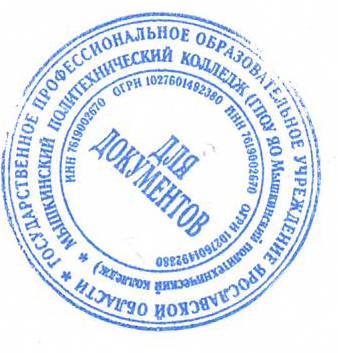 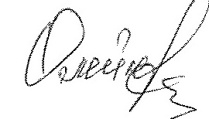  Т.А.Кошелева«30»  августа 2021 г. Приказ№_____от______2021 годаРАБОЧАЯ ПРОГРАММА основной профессиональной образовательной программы среднего профессионального образования-программы подготовки специалистов среднего звена 35.02.07 Механизация сельского хозяйства«Основы гидравлики и теплотехники»Мышкин 2021Рабочая программа учебной дисциплины разработана на основе Федерального государственного образовательного стандарта (далее - ФГОС) по программе подготовки специалистов среднего звена по специальности 35.02.07 Механизация сельского хозяйства.Организация-разработчик:	 Государственное профессиональное образовательное учреждение Ярославской области Мышкинский политехнический колледжСОДЕРЖАНИЕ1.ПАСПОРТ РАБОЧЕЙ ПРОГРАММЫ УЧЕБНОЙ	5ДИСЦИПЛИНЫ2. СТРУКТУРА И СОДЕРЖАНИЕ УЧЕБНОЙ ДИСЦИПЛИНЫ	63. УСЛОВИЯ РЕАЛИЗАЦИИ УЧЕБНОЙ ДИСЦИПЛИНЫ	114. КОНТРОЛЬ И ОЦЕНКА РЕЗУЛЬТАТОВ ОСВОЕНИЯ	13УЧЕБНОЙ ДИСЦИПЛИНЫ1. ПАСПОРТ РАБОЧЕЙ ПРОГРАММЫ УЧЕБНОЙ ДИСЦИПЛИНЫОсновы гидравлики и теплотехникиОбласть применения рабочей программыРабочая программа учебной дисциплины является частью примерной программы подготовки специалистов среднего звена в соответствии с ФГОС по специальности 35.02.07 Механизация сельского хозяйства.Место учебной дисциплины в структуре основной профессиональной образовательной программы: профессиональный цикл.Цели и задачи учебной дисциплины - требования к результатам освоения учебной дисциплины:В результате освоения учебной дисциплины обучающийся должен уметь:Использовать гидравлические устройства и тепловые установки в производстве.В результате освоения учебной дисциплины обучающийся должен знать:Основные законы гидростатики, кинематики и динамики движущихся потоков;Особенности движения жидкости и газов по трубам (трубопроводам);Основные законы термодинамики;Основные положения теории подобия гидравлических и теплообменных процессов;Характеристики термодинамических процессов и тепломассообмена;Принципы работы гидравлических машин и систем, их применение;Виды и характеристики насосов и вентиляторов;Принцип работы теплообменных аппаратов, их применение.Рекомендуемое количество часов на освоение рабочей программы учебной дисциплины:максимальной учебной нагрузки обучающегося 105 часов, в том числе обязательной аудиторной учебной нагрузки обучающегося 70 часа самостоятельной работы обучающегося 35 часа.СТРУКТУРА И СОДЕРЖАНИЕ УЧЕБНОЙ ДИСЦИПЛИНЫОбъем учебной дисциплины и виды учебной работыТематический план и содержание учебной дисциплины «Основы гидравлики и теплотехники»УСЛОВИЯ РЕАЛИЗАЦИИ УЧЕБНОЙ ДИСЦИПЛИНЫТребования к минимальному материально-техническомуобеспечениюРеализация учебной дисциплины требует наличия учебной лаборатории по дисциплине «Основы гидравлики и теплотехники».Оборудование учебной лаборатории:Мебельдоска учебнаястол для преподавателястолы учебныестульяОборудование рабочих местлабораторные столы, приборы, макеты, разрезы, моделиИнструктивно-нормативная документация Г осударственные требования к содержанию и уровню подготовкивыпускников по дисциплине «Основы гидравлики и теплотехники» специальность 110809 Механизация сельского хозяйства.Законы Российской Федерации об образовании, постановления,приказы, инструкции, информационные письма Министерства образования Российской Федерации и Министерства сельского хозяйства Российской Федерации, соответствующие профилю дисциплины.Инструкция по охране труда, противопожарной безопасности ипроизводственной санитарии в соответствии с профилем кабинета.Перечень материально-технического и учебно-методического оснащения кабинета.Учебно-программная документацияПримерная программа учебной дисциплины «Основы гидравлики итеплотехники» специальность 110809 Механизация сельского хозяйства, утвержденная Экспертным советом по профессиональному образованию Федерального государственного учреждения Федерального института развития образования.Рабочая программа учебной дисциплины «Основы гидравлики итеплотехники» специальность 110809 Механизация сельского хозяйства.Календарно-тематический план.Учебно-методическая документацияЗадания по дисциплине.Учебно-методические пособия.Технические средства обучения : графопроектор,_мультимедийная система, видеопроекторИнформационное обеспечение обученияПеречень рекомендуемых учебных изданий, Интернет-ресурсов, дополнительной литературыОсновные источники:Драгунова Б.Х. «Теплотехника и применение теплоты в сельском хозяйстве»- М;Агропромиздат,1997. 284с.Кузнецов А.В. «Основы теплотехники ,топливо и смазочные материалы»- М;Колос,2001.216с.Исаев А.П. «Гидравлика и гидромеханизация сельскохозяйственных процессов»-М;Агропомиздат,1990. 186сДополнительная :Бахшаева Л.Т. «Техническая термодинамика и теплотехника»М; Высшая школа,2006.272с.Метревели В.Н. «Сборник задач по курсу гидравлики» М; Высшая школа,2008.192с.Пригожин И.А. «Современная термодинамика»-Мир, 2002. 263с.КОНТРОЛЬ И ОЦЕНКА РЕЗУЛЬТАТОВ ОСВОЕНИЯ УЧЕБНОЙ ДИСЦИПЛИНЫКонтроль и оценка результатов освоения учебной дисциплины осуществляется преподавателем в процессе проведения практических занятий и лабораторных работ, тестирования, а также выполнения обучающимися индивидуальных заданий, проектов, исследований.Вид учебной работыОбъем часовМаксимальная учебная нагрузка (всего)105Обязательная аудиторная учебная нагрузка (всего)70в том числе:практические занятия20Самостоятельная работа обучающегося (всего)35в том числе:внеаудиторные самостоятельные работы35Итоговая аттестация в форме экзамена.Итоговая аттестация в форме экзамена.Наименование разделов и темСодержание учебного материала, практические работы, самостоятельнаяработа обучающихсяСодержание учебного материала, практические работы, самостоятельнаяработа обучающихсяСодержание учебного материала, практические работы, самостоятельнаяработа обучающихсяСодержание учебного материала, практические работы, самостоятельнаяработа обучающихсяСодержание учебного материала, практические работы, самостоятельнаяработа обучающихсяСодержание учебного материала, практические работы, самостоятельнаяработа обучающихсяОбъем часовУровень усвоения122222234Раздел 1 Основы гидравлики35Тема 1.1. Основные понятия и определения гидравликиСодержание учебного материалаСодержание учебного материалаСодержание учебного материалаСодержание учебного материалаСодержание учебного материалаСодержание учебного материала1111Тема 1.1. Основные понятия и определения гидравлики111Основные понятия гидравликиОсновные понятия гидравликиОсновные понятия гидравлики1111Тема 1.1. Основные понятия и определения гидравлики222Физические свойства жидкостиФизические свойства жидкостиФизические свойства жидкости1111Тема 1.1. Основные понятия и определения гидравлики333Физические свойства газовФизические свойства газовФизические свойства газов1111Тема 1.1. Основные понятия и определения гидравлики444Реальная и «ньютоновская» жидкостиРеальная и «ньютоновская» жидкостиРеальная и «ньютоновская» жидкости1111Тема 1.1. Основные понятия и определения гидравликиПрактическое занятие Практическое занятие Практическое занятие Практическое занятие Практическое занятие Практическое занятие 1111Тема 1.1. Основные понятия и определения гидравликиБарометры и манометрыБарометры и манометрыБарометры и манометрыБарометры и манометрыБарометры и манометрыБарометры и манометры1Тема 1.2. Силы действующие в жидкостяхСодержание учебного материалаСодержание учебного материалаСодержание учебного материалаСодержание учебного материалаСодержание учебного материалаСодержание учебного материала1111111Тема 1.2. Силы действующие в жидкостях1Силы действующие в жидкостяхСилы действующие в жидкостяхСилы действующие в жидкостяхСилы действующие в жидкостяхСилы действующие в жидкостях1111111Тема 1.2. Силы действующие в жидкостях2Гидростатическое давлениеГидростатическое давлениеГидростатическое давлениеГидростатическое давлениеГидростатическое давление1111111Тема 1.2. Силы действующие в жидкостях3Закон Паскаля. Закон АрхимедаЗакон Паскаля. Закон АрхимедаЗакон Паскаля. Закон АрхимедаЗакон Паскаля. Закон АрхимедаЗакон Паскаля. Закон Архимеда1111111Тема 1.2. Силы действующие в жидкостях4Давление жидкости на плоскую стенкуДавление жидкости на плоскую стенкуДавление жидкости на плоскую стенкуДавление жидкости на плоскую стенкуДавление жидкости на плоскую стенку1111111Тема 1.2. Силы действующие в жидкостях5Расход жидкости. Уравнение потокаРасход жидкости. Уравнение потокаРасход жидкости. Уравнение потокаРасход жидкости. Уравнение потокаРасход жидкости. Уравнение потока1111111Тема 1.2. Силы действующие в жидкостях6Два режима давления жидкости. Число РейнольдсаДва режима давления жидкости. Число РейнольдсаДва режима давления жидкости. Число РейнольдсаДва режима давления жидкости. Число РейнольдсаДва режима давления жидкости. Число Рейнольдса1111111Тема 1.2. Силы действующие в жидкостях7Уравнение БернуллиУравнение БернуллиУравнение БернуллиУравнение БернуллиУравнение Бернулли1111111Тема 1.2. Силы действующие в жидкостяхПрактическое занятиеПрактическое занятиеПрактическое занятиеПрактическое занятиеПрактическое занятиеПрактическое занятиеТема 1.2. Силы действующие в жидкостяхСтатические характеристикиСилы действующие на жидкостьСтатические характеристикиСилы действующие на жидкостьСтатические характеристикиСилы действующие на жидкостьСтатические характеристикиСилы действующие на жидкостьСтатические характеристикиСилы действующие на жидкостьСтатические характеристикиСилы действующие на жидкость22Тема 1.3. Гидравлические машиныСодержание учебного материалаСодержание учебного материалаСодержание учебного материалаСодержание учебного материалаСодержание учебного материалаСодержание учебного материала111111Тема 1.3. Гидравлические машины11Насосы и водоподъемникиНасосы и водоподъемникиНасосы и водоподъемникиНасосы и водоподъемники111111Тема 1.3. Гидравлические машины22Динамические и центробежные насосыДинамические и центробежные насосыДинамические и центробежные насосыДинамические и центробежные насосы111111Тема 1.3. Гидравлические машины33Основные характеристики центробежных насосовОсновные характеристики центробежных насосовОсновные характеристики центробежных насосовОсновные характеристики центробежных насосов111111Тема 1.3. Гидравлические машины44Напор насоса. Выбор насоса по каталогуНапор насоса. Выбор насоса по каталогуНапор насоса. Выбор насоса по каталогуНапор насоса. Выбор насоса по каталогу111111Тема 1.3. Гидравлические машины55Объемные насосыОбъемные насосыОбъемные насосыОбъемные насосы111111Тема 1.3. Гидравлические машины66Погружные насосыПогружные насосыПогружные насосыПогружные насосы111111Тема 1.3. Гидравлические машиныПрактическое занятиеПрактическое занятиеПрактическое занятиеПрактическое занятиеПрактическое занятиеПрактическое занятиеТема 1.3. Гидравлические машиныНапорные водоподъемникиБезнапорные водоподъемникиНапорные водоподъемникиБезнапорные водоподъемникиНапорные водоподъемникиБезнапорные водоподъемникиНапорные водоподъемникиБезнапорные водоподъемникиНапорные водоподъемникиБезнапорные водоподъемникиНапорные водоподъемникиБезнапорные водоподъемники12Тема 1.4. гидро- и пневматотранспорт. Основы водоснабженияСодержание учебного материалаСодержание учебного материалаСодержание учебного материалаСодержание учебного материалаСодержание учебного материалаСодержание учебного материала1111222Тема 1.4. гидро- и пневматотранспорт. Основы водоснабжения11Общие сведения о гидро и пневмотранспортеОбщие сведения о гидро и пневмотранспортеОбщие сведения о гидро и пневмотранспортеОбщие сведения о гидро и пневмотранспорте1111222Тема 1.4. гидро- и пневматотранспорт. Основы водоснабжения22Гидро установки для транспортирования навозаГидро установки для транспортирования навозаГидро установки для транспортирования навозаГидро установки для транспортирования навоза1111222Тема 1.4. гидро- и пневматотранспорт. Основы водоснабжения33Основы с\х водоснабженияОсновы с\х водоснабженияОсновы с\х водоснабженияОсновы с\х водоснабжения1111222Тема 1.4. гидро- и пневматотранспорт. Основы водоснабжения44Схем водоснабжения с\х объектовСхем водоснабжения с\х объектовСхем водоснабжения с\х объектовСхем водоснабжения с\х объектов1111222Тема 1.4. гидро- и пневматотранспорт. Основы водоснабженияПрактическое занятиеПрактическое занятиеПрактическое занятиеПрактическое занятиеПрактическое занятиеПрактическое занятие1111222Тема 1.4. гидро- и пневматотранспорт. Основы водоснабженияВодопроводные сети и водоразборная арматураВодопроводные сети и водоразборная арматураВодопроводные сети и водоразборная арматураВодопроводные сети и водоразборная арматураВодопроводные сети и водоразборная арматураВодопроводные сети и водоразборная арматура1111222Тема 1.4. гидро- и пневматотранспорт. Основы водоснабженияРациональный выбор гидротранспортаРациональный выбор гидротранспортаРациональный выбор гидротранспортаРациональный выбор гидротранспортаРациональный выбор гидротранспортаРациональный выбор гидротранспорта1111222Тема 1.4. гидро- и пневматотранспорт. Основы водоснабженияРасчет простейшего водопроводаРасчет простейшего водопроводаРасчет простейшего водопроводаРасчет простейшего водопроводаРасчет простейшего водопроводаРасчет простейшего водопровода1111222Раздел 2. Основы теплотехники.35Тема 2.1. Основные понятия технической термодинамикиСодержание учебного материалаСодержание учебного материалаСодержание учебного материалаСодержание учебного материалаСодержание учебного материалаСодержание учебного материала111111Тема 2.1. Основные понятия технической термодинамики11111Рабочие тела и его параметры111111Тема 2.1. Основные понятия технической термодинамики22222Смесь газов и ее параметры111111Тема 2.1. Основные понятия технической термодинамики33333Газовые законы111111Тема 2.1. Основные понятия технической термодинамики44444Понятия о термодинамических процессах111111Тема 2.1. Основные понятия технической термодинамики55555Адиабатный и политропный процессы111111Тема 2.1. Основные понятия технической термодинамики66666Круговые процессы в тепловых машинах. Диаграммы процессов.111111Тема 2.2. Идеальные циклы ДВС. Компрессоры и компрессорные установки. Водяной парСодержание учебного материалаСодержание учебного материалаСодержание учебного материалаСодержание учебного материалаСодержание учебного материалаСодержание учебного материала11111Тема 2.2. Идеальные циклы ДВС. Компрессоры и компрессорные установки. Водяной пар1111Понятие о действительных циклах в ДВСПонятие о действительных циклах в ДВС11111Тема 2.2. Идеальные циклы ДВС. Компрессоры и компрессорные установки. Водяной пар2222Компрессорные установки. Назначение и классификацияКомпрессорные установки. Назначение и классификация11111Тема 2.2. Идеальные циклы ДВС. Компрессоры и компрессорные установки. Водяной пар3333Термодинамические процессы в компрессорахТермодинамические процессы в компрессорах11111Тема 2.2. Идеальные циклы ДВС. Компрессоры и компрессорные установки. Водяной пар4444Термодинамические параметры пара. Диаграмма.Термодинамические параметры пара. Диаграмма.11111Тема 2.2. Идеальные циклы ДВС. Компрессоры и компрессорные установки. Водяной пар5555Влагообразование. Влажный воздухВлагообразование. Влажный воздух11111Тема 2.3. Основные понятия и определения процесса теплообмена. Теплопередача и теплообменные аппаратыСодержание учебного материалаСодержание учебного материалаСодержание учебного материалаСодержание учебного материалаСодержание учебного материалаСодержание учебного материала222222Тема 2.3. Основные понятия и определения процесса теплообмена. Теплопередача и теплообменные аппараты1111Виды теплообменаВиды теплообмена222222Тема 2.3. Основные понятия и определения процесса теплообмена. Теплопередача и теплообменные аппараты2222Теплопроводность через плоскую стенкуТеплопроводность через плоскую стенку222222Тема 2.3. Основные понятия и определения процесса теплообмена. Теплопередача и теплообменные аппараты3333Конвективный теплообменКонвективный теплообмен222222Тема 2.3. Основные понятия и определения процесса теплообмена. Теплопередача и теплообменные аппараты444Сложная теплопередачаСложная теплопередачаСложная теплопередача222222Тема 2.3. Основные понятия и определения процесса теплообмена. Теплопередача и теплообменные аппараты555Теплообменные аппаратыТеплообменные аппаратыТеплообменные аппараты222222Тема 2.3. Основные понятия и определения процесса теплообмена. Теплопередача и теплообменные аппараты666Котельные агрегатыКотельные агрегатыКотельные агрегаты222222Тема 2.3. Основные понятия и определения процесса теплообмена. Теплопередача и теплообменные аппаратыПрактическое занятиеПрактическое занятиеПрактическое занятиеПрактическое занятиеПрактическое занятиеПрактическое занятие222222Гидравлические испытаня котлаГидравлические испытаня котлаГидравлические испытаня котлаГидравлические испытаня котлаГидравлические испытаня котлаГидравлические испытаня котла21Тема 2.4. Водогрейные и паровые котлы, водонагреватели. Нагреватели воздухаСодержание учебного материалаСодержание учебного материалаСодержание учебного материалаСодержание учебного материалаСодержание учебного материалаСодержание учебного материала222221Тема 2.4. Водогрейные и паровые котлы, водонагреватели. Нагреватели воздуха11111Водогрейные и паровые котлы222221Тема 2.4. Водогрейные и паровые котлы, водонагреватели. Нагреватели воздуха22222Водонагреватели. Воздухонагреватели222221Тема 2.4. Водогрейные и паровые котлы, водонагреватели. Нагреватели воздухаПрактические занятияПрактические занятияПрактические занятияПрактические занятияПрактические занятияПрактические занятия222221Тема 2.4. Водогрейные и паровые котлы, водонагреватели. Нагреватели воздухаРабота теплогенераторов и теплонакопителейРабота теплогенераторов и теплонакопителейРабота теплогенераторов и теплонакопителейРабота теплогенераторов и теплонакопителейРабота теплогенераторов и теплонакопителейРабота теплогенераторов и теплонакопителей222221Тема 2.4. Водогрейные и паровые котлы, водонагреватели. Нагреватели воздухаВыбор котельного агреатаВыбор котельного агреатаВыбор котельного агреатаВыбор котельного агреатаВыбор котельного агреатаВыбор котельного агреата222221Тема 2.4. Водогрейные и паровые котлы, водонагреватели. Нагреватели воздухаПромышленные паровые котлыПромышленные паровые котлыПромышленные паровые котлыПромышленные паровые котлыПромышленные паровые котлыПромышленные паровые котлы222221Тема 2.4. Водогрейные и паровые котлы, водонагреватели. Нагреватели воздухаТематика неаудторной самостоятельной работыФизические свойства жидкости.Сила действующая на жидкость.Статические характеристики.Выбор насоса по катологу.Основы с\х водоснабжения.Расчет простейшего водопровода на предприятии.Теплообменные аппараты.Котельные агрегаты.Водонагреватели.Тематика неаудторной самостоятельной работыФизические свойства жидкости.Сила действующая на жидкость.Статические характеристики.Выбор насоса по катологу.Основы с\х водоснабжения.Расчет простейшего водопровода на предприятии.Теплообменные аппараты.Котельные агрегаты.Водонагреватели.Тематика неаудторной самостоятельной работыФизические свойства жидкости.Сила действующая на жидкость.Статические характеристики.Выбор насоса по катологу.Основы с\х водоснабжения.Расчет простейшего водопровода на предприятии.Теплообменные аппараты.Котельные агрегаты.Водонагреватели.Тематика неаудторной самостоятельной работыФизические свойства жидкости.Сила действующая на жидкость.Статические характеристики.Выбор насоса по катологу.Основы с\х водоснабжения.Расчет простейшего водопровода на предприятии.Теплообменные аппараты.Котельные агрегаты.Водонагреватели.Тематика неаудторной самостоятельной работыФизические свойства жидкости.Сила действующая на жидкость.Статические характеристики.Выбор насоса по катологу.Основы с\х водоснабжения.Расчет простейшего водопровода на предприятии.Теплообменные аппараты.Котельные агрегаты.Водонагреватели.Тематика неаудторной самостоятельной работыФизические свойства жидкости.Сила действующая на жидкость.Статические характеристики.Выбор насоса по катологу.Основы с\х водоснабжения.Расчет простейшего водопровода на предприятии.Теплообменные аппараты.Котельные агрегаты.Водонагреватели.35Всего:Всего:Всего:Всего:Всего:Всего:Всего:105Результаты обучения (освоенные умения, усвоенные знания)Формы и методы контроля и оценки результатов обученияУметь:использовать гидравлические устройства и тепловые установки в производстве.Знать:основные законы гидростатики, кинематики и динамики движущихся потоков;особенности движения жидкостей и газов по трубам (трубопроводам);основные положения теории подобия гидродинамических и теплообменных процессов;основные законы термодинамики;характеристики термодинамических процессов и тепломассобмена;принцип работы гидравлических машин и систем, их применение;виды и характеристики насосов и вентиляторов;принцип работы теплообменных аппаратов, их применение.Практическое занятиеПисьменный опросПрактическое занятиеПисьменный опрос Письменный опрос Письменный опросПрактическое занятиеПисьменный опрос